УТВЕРЖДАЮ:Заместитель Главы Администрации города Воткинска по социальным вопросам________Ж.А.Александрова.Отчет о реализации Муниципальной программы «Реализация молодежной политики на территории МО «Город Воткинск» на 2015-2020г.г.» за 2017 годФорма 3. Отчет о выполнении основных мероприятий муниципальной программы за 2017 годНачальник отдела по делам молодежи Коновалова Т.В.Форма 5. Отчет о достигнутых значениях целевых показателей (индикаторов) муниципальной программы Начальник отдела по делам молодежи Коновалова Т.В.Форма 6. Сведения о внесенных за отчетный период изменениях в муниципальную программу Форма 7. Результаты оценки эффективности муниципальной  программы Форма 1Форма 1Форма 1Форма 1Форма 1Форма 1Форма 1Форма 1Форма 1Форма 1Форма 1Форма 1Форма отчета о реализации муниципальной программы "Реализация молодежной политики на 2015-2020 гг."Форма отчета о реализации муниципальной программы "Реализация молодежной политики на 2015-2020 гг."Форма отчета о реализации муниципальной программы "Реализация молодежной политики на 2015-2020 гг."Форма отчета о реализации муниципальной программы "Реализация молодежной политики на 2015-2020 гг."Форма отчета о реализации муниципальной программы "Реализация молодежной политики на 2015-2020 гг."Форма отчета о реализации муниципальной программы "Реализация молодежной политики на 2015-2020 гг."Форма отчета о реализации муниципальной программы "Реализация молодежной политики на 2015-2020 гг."Форма отчета о реализации муниципальной программы "Реализация молодежной политики на 2015-2020 гг."Форма отчета о реализации муниципальной программы "Реализация молодежной политики на 2015-2020 гг."Форма отчета о реализации муниципальной программы "Реализация молодежной политики на 2015-2020 гг."Форма отчета о реализации муниципальной программы "Реализация молодежной политики на 2015-2020 гг."Форма отчета о реализации муниципальной программы "Реализация молодежной политики на 2015-2020 гг."Форма отчета о реализации муниципальной программы "Реализация молодежной политики на 2015-2020 гг."Форма отчета о реализации муниципальной программы "Реализация молодежной политики на 2015-2020 гг."Форма отчета о реализации муниципальной программы "Реализация молодежной политики на 2015-2020 гг."Форма отчета о реализации муниципальной программы "Реализация молодежной политики на 2015-2020 гг."Форма отчета о реализации муниципальной программы "Реализация молодежной политики на 2015-2020 гг."Форма отчета о реализации муниципальной программы "Реализация молодежной политики на 2015-2020 гг."Форма отчета о реализации муниципальной программы "Реализация молодежной политики на 2015-2020 гг."Форма отчета о реализации муниципальной программы "Реализация молодежной политики на 2015-2020 гг."Форма отчета о реализации муниципальной программы "Реализация молодежной политики на 2015-2020 гг."Форма отчета о реализации муниципальной программы "Реализация молодежной политики на 2015-2020 гг."Форма отчета о реализации муниципальной программы "Реализация молодежной политики на 2015-2020 гг."Форма отчета о реализации муниципальной программы "Реализация молодежной политики на 2015-2020 гг."Форма отчета о реализации муниципальной программы "Реализация молодежной политики на 2015-2020 гг."Форма отчета о реализации муниципальной программы "Реализация молодежной политики на 2015-2020 гг."Форма отчета о реализации муниципальной программы "Реализация молодежной политики на 2015-2020 гг."Форма отчета о реализации муниципальной программы "Реализация молодежной политики на 2015-2020 гг."Форма отчета о реализации муниципальной программы "Реализация молодежной политики на 2015-2020 гг."Форма отчета о реализации муниципальной программы "Реализация молодежной политики на 2015-2020 гг."Форма отчета о реализации муниципальной программы "Реализация молодежной политики на 2015-2020 гг."Форма отчета о реализации муниципальной программы "Реализация молодежной политики на 2015-2020 гг."Форма отчета о реализации муниципальной программы "Реализация молодежной политики на 2015-2020 гг."Форма отчета о реализации муниципальной программы "Реализация молодежной политики на 2015-2020 гг."Форма отчета о реализации муниципальной программы "Реализация молодежной политики на 2015-2020 гг."Форма отчета о реализации муниципальной программы "Реализация молодежной политики на 2015-2020 гг."за  2017 годза  2017 годза  2017 годза  2017 годза  2017 годза  2017 годза  2017 годза  2017 годза  2017 годза  2017 годза  2017 годза  2017 годза  2017 годза  2017 годза  2017 годза  2017 годза  2017 годза  2017 годКод аналитической программной классификацииКод аналитической программной классификацииКод аналитической программной классификацииКод аналитической программной классификацииКод аналитической программной классификацииКод аналитической программной классификацииКод аналитической программной классификацииКод аналитической программной классификацииКод аналитической программной классификацииНаименование муниципальной программы, подпрограммы, основного мероприятия, мероприятияНаименование муниципальной программы, подпрограммы, основного мероприятия, мероприятияОтветственный исполнитель, соисполнительОтветственный исполнитель, соисполнительКод бюджетной классификацииКод бюджетной классификацииКод бюджетной классификацииКод бюджетной классификацииКод бюджетной классификацииКод бюджетной классификацииКод бюджетной классификацииКод бюджетной классификацииКод бюджетной классификацииРасходы бюджета муниципального образования, тыс. рублейРасходы бюджета муниципального образования, тыс. рублейРасходы бюджета муниципального образования, тыс. рублейРасходы бюджета муниципального образования, тыс. рублейРасходы бюджета муниципального образования, тыс. рублейРасходы бюджета муниципального образования, тыс. рублейРасходы бюджета муниципального образования, тыс. рублейРасходы бюджета муниципального образования, тыс. рублейКассовые расходы, %Кассовые расходы, %Кассовые расходы, %Кассовые расходы, %Кассовые расходы, %Кассовые расходы, %МППпПпОМОМММИИНаименование муниципальной программы, подпрограммы, основного мероприятия, мероприятияНаименование муниципальной программы, подпрограммы, основного мероприятия, мероприятияОтветственный исполнитель, соисполнительОтветственный исполнитель, соисполнительГРБСРзРзПрЦСЦСЦСЦСВРПлан на отчетный годПлан на отчетный годПлан на отчетный годПлан на отчетный периодПлан на отчетный периодКассовое исполнение на конец отчетного периодаКассовое исполнение на конец отчетного периодаКассовое исполнение на конец отчетного периодак плану на отчетный годк плану на отчетный годк плану на отчетный периодк плану на отчетный периодк плану на отчетный периодк плану на отчетный период1011Реализация молодежной политики Реализация молодежной политики ВсегоВсего4 837,84 837,84 837,84 284,64 284,64 284,64 284,64 284,688,688,6100,0100,0100,0100,01011Реализация молодежной политики Реализация молодежной политики Управление культуры, спорта и молодежной политики Администрации города ВоткинскаУправление культуры, спорта и молодежной политики Администрации города Воткинска9384 837,84 837,84 837,84 284,64 284,64 284,64 284,64 284,688,688,6100,0100,0100,0100,0101111Организация и осуществление мероприятий по работе с детьми и молодежьюОрганизация и осуществление мероприятий по работе с детьми и молодежьюУправление культуры, спорта и молодежной политики Администрации города ВоткинскаУправление культуры, спорта и молодежной политики Администрации города Воткинска9380707071010161410101016141010101614101010161410622127,0127,0127,0127,0127,0127,0127,0127,0100,0100,0100,0100,0100,0100,0101111Гражданско-патриотическое воспитания подростков и молодежи, поддержка общественных объединений, занимающихся патриотическим воспитанием подростковГражданско-патриотическое воспитания подростков и молодежи, поддержка общественных объединений, занимающихся патриотическим воспитанием подростковУправление культуры, спорта и молодежной политики Администрации города ВоткинскаУправление культуры, спорта и молодежной политики Администрации города Воткинска93807070710101614501010161450101016145010101614506221 620,01 620,01 620,01 068,01 068,01 068,01 068,01 068,065,965,9100,0100,0100,0100,0101122Оказание услуг (выполнение работ) муниципальными учреждениями в сфере молодежной политикиОказание услуг (выполнение работ) муниципальными учреждениями в сфере молодежной политикиУправление культуры, спорта и молодежной политики Администрации города ВоткинскаУправление культуры, спорта и молодежной политики Администрации города Воткинска9380707071010261420  10102614291010261420  10102614291010261420  10102614291010261420  10102614296213 090,83 090,83 090,83 089,63 089,63 089,63 089,63 089,6100,0100,0100,0100,0100,0100,0Форма 2Форма 2Форма 2Форма 2Форма 2Отчет о расходах на реализацию муниципальной программы за счет всех источников финансированияОтчет о расходах на реализацию муниципальной программы за счет всех источников финансированияОтчет о расходах на реализацию муниципальной программы за счет всех источников финансированияОтчет о расходах на реализацию муниципальной программы за счет всех источников финансированияОтчет о расходах на реализацию муниципальной программы за счет всех источников финансированияОтчет о расходах на реализацию муниципальной программы за счет всех источников финансированияОтчет о расходах на реализацию муниципальной программы за счет всех источников финансированияОтчет о расходах на реализацию муниципальной программы за счет всех источников финансированияОтчет о расходах на реализацию муниципальной программы за счет всех источников финансированияОтчет о расходах на реализацию муниципальной программы за счет всех источников финансированияОтчет о расходах на реализацию муниципальной программы за счет всех источников финансированияза  2017 годза  2017 годза  2017 годза  2017 годза  2017 годза  2017 годза  2017 годза  2017 годКод аналитической программной классификацииКод аналитической программной классификацииНаименование муниципальной программы, подпрограммыНаименование муниципальной программы, подпрограммыИсточник финансированияИсточник финансированияОценка расходов, тыс. рублейОценка расходов, тыс. рублейОценка расходов, тыс. рублейОценка расходов, тыс. рублейОтношение фактических расходов к оценке расходов, %Код аналитической программной классификацииКод аналитической программной классификацииНаименование муниципальной программы, подпрограммыНаименование муниципальной программы, подпрограммыИсточник финансированияИсточник финансированияОценка расходов согласно муниципальной программеОценка расходов согласно муниципальной программефактические расходы на отчетную датуфактические расходы на отчетную датуОтношение фактических расходов к оценке расходов, %МППпНаименование муниципальной программы, подпрограммыНаименование муниципальной программы, подпрограммыИсточник финансированияИсточник финансированияОценка расходов согласно муниципальной программеОценка расходов согласно муниципальной программефактические расходы на отчетную датуфактические расходы на отчетную датуОтношение фактических расходов к оценке расходов, %101Реализация молодежной политикиРеализация молодежной политикиВсегоВсего5 167,65 167,64 561,34 561,388,3101Реализация молодежной политикиРеализация молодежной политикибюджет МО "Город Воткинск"бюджет МО "Город Воткинск"4 837,84 837,84 284,64 284,688,6101Реализация молодежной политикиРеализация молодежной политикив том числе:в том числе:101Реализация молодежной политикиРеализация молодежной политикисобственные средства бюджета МО "Город Воткинск"собственные средства бюджета МО "Город Воткинск"4 837,84 837,84 284,64 284,688,6101Реализация молодежной политикиРеализация молодежной политикисубсидии из бюджета Удмуртской Республикисубсидии из бюджета Удмуртской Республики0,00,00,00,00,0101Реализация молодежной политикиРеализация молодежной политикисубвенции из бюджета Удмуртской Республикисубвенции из бюджета Удмуртской Республики101Реализация молодежной политикиРеализация молодежной политикиприносящая доход деятельностьприносящая доход деятельность329,8329,8276,7276,783,9101Реализация молодежной политикиРеализация молодежной политикисредства бюджета Удмуртской Республики, планируемые к привлечениюсредства бюджета Удмуртской Республики, планируемые к привлечению101Реализация молодежной политикиРеализация молодежной политикииные источникииные источникиКод аналитической программной классификацииКод аналитической программной классификацииКод аналитической программной классификацииКод аналитической программной классификацииНаименование подпрограммы,                                                основного мероприятия, мероприятияОтветственный исполнитель подпрограммы, основного мероприятия, мероприятияСрок выполнения плановый Срок выполнения фактическийОжидаемый непосредственный результатДостигнутый результатПроблемы, возникшие в ходе реализации мероприятияМППпОММНаименование подпрограммы,                                                основного мероприятия, мероприятияОтветственный исполнитель подпрограммы, основного мероприятия, мероприятияСрок выполнения плановый Срок выполнения фактическийОжидаемый непосредственный результатДостигнутый результатПроблемы, возникшие в ходе реализации мероприятия031Программа  «Реализация молодежной политики на территории МО  «Город Воткинск» на 2015-2020г.г.Программа  «Реализация молодежной политики на территории МО  «Город Воткинск» на 2015-2020г.г.Программа  «Реализация молодежной политики на территории МО  «Город Воткинск» на 2015-2020г.г.Программа  «Реализация молодежной политики на территории МО  «Город Воткинск» на 2015-2020г.г.Программа  «Реализация молодежной политики на территории МО  «Город Воткинск» на 2015-2020г.г.Программа  «Реализация молодежной политики на территории МО  «Город Воткинск» на 2015-2020г.г.хх101Гражданско-патриотическое воспитание подростков и молодежи, поддержка общественных объединений, занимающихся патриотическим воспитанием подростковГражданско-патриотическое воспитание подростков и молодежи, поддержка общественных объединений, занимающихся патриотическим воспитанием подростковГражданско-патриотическое воспитание подростков и молодежи, поддержка общественных объединений, занимающихся патриотическим воспитанием подростковГражданско-патриотическое воспитание подростков и молодежи, поддержка общественных объединений, занимающихся патриотическим воспитанием подростковГражданско-патриотическое воспитание подростков и молодежи, поддержка общественных объединений, занимающихся патриотическим воспитанием подростковГражданско-патриотическое воспитание подростков и молодежи, поддержка общественных объединений, занимающихся патриотическим воспитанием подростковНедостаточное финансирование для реализации мероприятий данного направления1011Оказание информационной, методической и финансовой поддержки  общественным организациям  патриотической направленности.ОДМ2017г2017Увеличение количества членов молодежных общественных объединений патриотической направленностиОрганизована поездка и экскурсия в музей МВД УР для Молодежного отряда Правопорядка. Взаимодействие с ГИБДД -информирование об особенностях их работы и  профилактики ДТП.Проведение семинаров, помощь в организации выставок, городских мероприятийхх1012Проведение  городских мероприятий по патриотическому направлению:- месячник «Во славу Отечества»,- Вахта памяти,-День призывника,- День Пограничника,- День ВДВОДМ2017г2017 г.Увеличение количества подростков, посещающих мероприятия патриотической направленностиУвеличение количества подростков – участников. Охват составил 1750 человек. Также проведены мероприятия, посвященные 99-летию ВЛКСМ и 100-летию революции1013Взаимодействие с учреждениями и ведомствами при организации работы по патриотическому воспитанию, а также в деле подготовки молодежи к службе в Вооруженных Силах РФОДМУправление образования2017г.2017г.Повышение социальной активности молодежи, направленной на укрепление гражданско-патриотических принциповВзаимодействие с МВД, ГИБДД, с ВПК «Десантник», воткинским комиссариатом, войсковой частью 3479. Вовлечение их в митинги: 26.04 – 31-я годовщина аварии на Чернобыльской АЭС,  28.05-День пограничника, 22.06-День памяти и скорби, 02.08-День ВДВ  и мероприятия города патриотической направленности.хх102Профилактика  наркомании и алкоголизма, формирование здорового образа жизни молодого поколения, развитие массовых видов детского и молодежного спорта.Профилактика  наркомании и алкоголизма, формирование здорового образа жизни молодого поколения, развитие массовых видов детского и молодежного спорта.Профилактика  наркомании и алкоголизма, формирование здорового образа жизни молодого поколения, развитие массовых видов детского и молодежного спорта.Профилактика  наркомании и алкоголизма, формирование здорового образа жизни молодого поколения, развитие массовых видов детского и молодежного спорта.Профилактика  наркомании и алкоголизма, формирование здорового образа жизни молодого поколения, развитие массовых видов детского и молодежного спорта.Профилактика  наркомании и алкоголизма, формирование здорового образа жизни молодого поколения, развитие массовых видов детского и молодежного спорта.Недостаточно квалифицированных специалистов по организации работы в данном направлениихх1021Межведомственная координация, информационно-методическое и организационное взаимодействие учреждений и общественных организаций:  проведение конференций, семинаров, реализация проектов по профилактике наркозависимости, разработка и печать информационных материалов, проведение социологических исследований и мониторингов, участие в республиканских мероприятиях по здоровому образу жизни.ОДМУправление образованияВУЗы и ССУЗы города, общественные организации2017г.В течение годаУменьшение количества несовершеннолетних, употребляющих наркотические средства.Круглые столы, беседы и классные часы в ВУЗах и ССУЗах города, привлечение общественных организаций и спортсменов в антинаркотический месячник (июнь). Участие в Республиканском спортивном фестивале школьников (27-30.06), во всероссийской акции «Стоп ВИЧ», в антинаркотической акция «Сообщи, где торгуют смертью». Проведение межведомственного мероприятия «Марафон успеха».хх1022Организация общегородских мероприятий и акций по пропаганде здорового образа жизни среди подростков, развитию массового спорта: месячник «Молодежь ЗА здоровый образ жизни», туристический слет для работающей молодежи «Бабушкина дача», выездные акции по пропаганде ЗОЖОДМУчебные заведения города2017г.2 раза в квартал2017г.Уменьшение количества несовершеннолетних, посещающих мероприятия по пропаганде здорового образа жизни.Проведены «Лыжня России» (охват 500 чел), Фестиваль скандинавской ходьбы (400 чел), Фестиваль «Здоровье! Спорт! Жизнь!» (400 чел), Спортивное утро (100 чел), Триатлон (500 чел), Кросс нации (700 чел), Воткинская кругосветка (400 чел.)Из-за отсутствия финансирования турслет для работающей молодежи не проведен. Отраслевые организации города проводили его самостоятельно.хх1023Создание условий для развития и работы молодежных общественных организаций, основной деятельностью которых является: пропаганда здорового образа жизни по принципу «ровесник – ровеснику» и первичная профилактика наркозависимостей среди молодежи: волонтерского отряда «Молодость», Воткинское отделение всероссийской общественной организации «Молодая гвардия».ОДМУчебные заведения города2017гВ течение годаУвеличение количества подростков, вовлеченных в деятельность по пропаганде здорового образа жизни.Увеличение количества подростков, вовлеченных в деятельность по пропаганде здорового образа жизни.создание на базе МАУК «Дружба» волонтерского отряда «Твой выбор».Проведены «Академия волонтеров» (апрель), «Школа волонтеров» (декабрь) и ежегодный фестиваль волонтерских отрядов.хх0103Создание условий для  деятельности детских и молодежных общественных объединений, поддержка  творческих и интеллектуальных интересов  студенческой  молодежи.Создание условий для  деятельности детских и молодежных общественных объединений, поддержка  творческих и интеллектуальных интересов  студенческой  молодежи.Создание условий для  деятельности детских и молодежных общественных объединений, поддержка  творческих и интеллектуальных интересов  студенческой  молодежи.Создание условий для  деятельности детских и молодежных общественных объединений, поддержка  творческих и интеллектуальных интересов  студенческой  молодежи.Создание условий для  деятельности детских и молодежных общественных объединений, поддержка  творческих и интеллектуальных интересов  студенческой  молодежи.Создание условий для  деятельности детских и молодежных общественных объединений, поддержка  творческих и интеллектуальных интересов  студенческой  молодежи.Недостаточное финансирование для реализации мероприятий данного направленияхх01031Оказание информационной, методической поддержки молодежным общественным организациям: проведение тематических семинаров, круглых столов, конференций.ОДМ2017г.В течение годаУвеличение количества членовмолодежных и детских общественных объединенийРаз в квартал проводятся обучающие семинары и консультации для молодежных организаций на базе МЦ «Победа» в соответствии с планом  хх01032Проведение мероприятий для молодежных общественных организаций, студенческой молодежи: Фестиваль «Студенческая весна»,«Школа Актива Молодежных общественных организаций»,субботник с участием молодежных общественных организаций, «Эстафета мира»,   «Дни здоровья», участие в республиканских фестивалях, развитие и поддержка движения КВН, поддержка деятельности клуба для инвалидов «Преодоление»ОДМ2017гг.2017Увеличение количества членов молодежных и детских общественных объединенийПроведены: Фестиваль «Студенческая весна» (охват 300 чел), Эстафета мира (300 чел.), Фестиваль «Здоровье» Спорт! Жизнь!» (400 чел), субботники.Презентация 19го Всемирного Фестиваля Молодежи и Студентов (500 чел), Встреча делегатов  XIX ВФМС (200 чел), Лига КВН (300-500 чел).Волонтеры оказывают помощь инвалидам и ветеранам, в том числе и адресную, проводят для них мероприятия.хх0104Мероприятия, направленные на создание условий для отдыха и занятости подростков и молодежи: организация культурного досуга, содействие началу трудовой деятельности и профориентации молодежи..Мероприятия, направленные на создание условий для отдыха и занятости подростков и молодежи: организация культурного досуга, содействие началу трудовой деятельности и профориентации молодежи..Мероприятия, направленные на создание условий для отдыха и занятости подростков и молодежи: организация культурного досуга, содействие началу трудовой деятельности и профориентации молодежи..Мероприятия, направленные на создание условий для отдыха и занятости подростков и молодежи: организация культурного досуга, содействие началу трудовой деятельности и профориентации молодежи..Мероприятия, направленные на создание условий для отдыха и занятости подростков и молодежи: организация культурного досуга, содействие началу трудовой деятельности и профориентации молодежи..Мероприятия, направленные на создание условий для отдыха и занятости подростков и молодежи: организация культурного досуга, содействие началу трудовой деятельности и профориентации молодежи..01041Реализация мероприятий по профессиональному обучению и созданию дополнительных рабочих мест для подростков и молодежи: участие в республиканском мероприятии, реализация городской программы «Зеленый город», организация деятельности студенческих трудовых отрядов, организация лагерной смены актива «Цивилизация».ОДМ2017г2017г.Увеличение количества подростков, которым оказаны консультационные услуги по трудоустройству и занятости, увеличение доли учащихся и студентов ВУЗов и ССУЗов, задействованных в студенческих трудовых отрядах.Организованы:Летние профильные смены «Спортивные таланты» на базе МАУ СШ «Знамя» (20 чел) и «Цивилизация» (86 чел.); Временное трудоустройство подростков «Зеленый континент» на базе МАУ СШ «Знамя»  (5 чел), «Зеленый мир» на базе СОШ №18 (6 чел) и «Дети лета» МАУ «МЦ «Победа» (4 чел.).хх01042Организация культурно-массовых мероприятий для молодежи: «День молодежи»ОДМ2017г. 2017г.Увеличение количества подростков, охваченных организованным досугомПроведен «Велоквест (100 чел),  Воркаут (50 чел), Забег «Здоровье – навстречу нормам ГТО!» (80 чел), а также турнир по шахматам.0105Выполнение муниципальной работы по организации и проведению культурно-досуговых, культурно-зрелищных мероприятий.2017г.2017г.Было запланировано 75 мероприятийПроведено 75 мероприятий.0106Выполнение муниципальной работы с молодежными общественными организациями2017г.2017г.6 молодежных организаций на базе МЦ «Победа» (160 человек)6 молодежных организаций на базе МЦ «Победа» (160 человек)0107Укрепление материально-технической базы2017г.2017г.Приобретено звуковое оборудование в МАУ «МЦ «Победа»Форма 4.Форма 4.Форма 4.Форма 4.Форма 4.Отчет о выполнении сводных показателей муниципальных заданий на оказание муниципальных услуг (выполнение работ) Отчет о выполнении сводных показателей муниципальных заданий на оказание муниципальных услуг (выполнение работ) Отчет о выполнении сводных показателей муниципальных заданий на оказание муниципальных услуг (выполнение работ) Отчет о выполнении сводных показателей муниципальных заданий на оказание муниципальных услуг (выполнение работ) Отчет о выполнении сводных показателей муниципальных заданий на оказание муниципальных услуг (выполнение работ) Отчет о выполнении сводных показателей муниципальных заданий на оказание муниципальных услуг (выполнение работ) Отчет о выполнении сводных показателей муниципальных заданий на оказание муниципальных услуг (выполнение работ) Отчет о выполнении сводных показателей муниципальных заданий на оказание муниципальных услуг (выполнение работ) Отчет о выполнении сводных показателей муниципальных заданий на оказание муниципальных услуг (выполнение работ) Отчет о выполнении сводных показателей муниципальных заданий на оказание муниципальных услуг (выполнение работ) Отчет о выполнении сводных показателей муниципальных заданий на оказание муниципальных услуг (выполнение работ) за  2017 годза  2017 годза  2017 годза  2017 годза  2017 годза  2017 годза  2017 годза  2017 годКод аналитической программной классификацииКод аналитической программной классификацииГРБСНаименование муниципальной услуги (работы)Наименование показателяЕдиница измерения План на отчетный годПлан на отчетный периодФакт по состоянию на конец отчетного периода% исполнения к плану на отчетный год% исполнения к плану на отчетный периодМППпГРБСНаименование муниципальной услуги (работы)Наименование показателяЕдиница измерения План на отчетный годПлан на отчетный периодФакт по состоянию на конец отчетного периода% исполнения к плану на отчетный год% исполнения к плану на отчетный периодРеализация молодежной политикиРеализация молодежной политикиРеализация молодежной политикиРеализация молодежной политикиРеализация молодежной политикиРеализация молодежной политикиРеализация молодежной политикиРеализация молодежной политики101938Оказание услуг (выполнение работ) муниципальными учреждениями в сфере молодежной политикиКоличество концертов и концертных программ, иных зрелищных мероприятийединиц 757575100,0100,0101938Оказание услуг (выполнение работ) муниципальными учреждениями в сфере молодежной политикиРасходы бюджета муниципального образования  на оказание муниципальной услугитыс. руб.1 545,41 544,81 544,8100,0100,0101938Работа с молодежными организациямиКоличество молодежных организацийединиц666100,0100,0101938Работа с молодежными организациямиРасходы бюджета муниципального образования на выполнение работытыс. руб.1 545,41 544,81 544,8100,0100,0Коды аналитической программной классификацииКоды аналитической программной классификации№ п/пНаименование целевого показателя (индикатора)Единица измеренияЗначения целевого показателя (индикатора)Значения целевого показателя (индикатора)Значения целевого показателя (индикатора)Относительное отклонение факта от планаТемп роста к уровню прошлого года, %Обоснование отклонений значений целевого показателя (индикатора) на конец отчетного периодаКоды аналитической программной классификацииКоды аналитической программной классификации№ п/пНаименование целевого показателя (индикатора)Единица измеренияфакт на начало отчетного периода (за прошлый год)план на конец отчетного (текущего) годафакт на конец отчетного периодаОтносительное отклонение факта от планаТемп роста к уровню прошлого года, %Обоснование отклонений значений целевого показателя (индикатора) на конец отчетного периодаМППп№ п/пНаименование целевого показателя (индикатора)Единица измеренияфакт на начало отчетного периода (за прошлый год)план на конец отчетного (текущего) годафакт на конец отчетного периодаОтносительное отклонение факта от планаТемп роста к уровню прошлого года, %Обоснование отклонений значений целевого показателя (индикатора) на конец отчетного периодаххПрограмма «Реализация молодежной политики на территории «МО Город Воткинск» на 2015-2020г.г.Программа «Реализация молодежной политики на территории «МО Город Воткинск» на 2015-2020г.г.Программа «Реализация молодежной политики на территории «МО Город Воткинск» на 2015-2020г.г.Программа «Реализация молодежной политики на территории «МО Город Воткинск» на 2015-2020г.г.Программа «Реализация молодежной политики на территории «МО Город Воткинск» на 2015-2020г.г.Программа «Реализация молодежной политики на территории «МО Город Воткинск» на 2015-2020г.г.Программа «Реализация молодежной политики на территории «МО Город Воткинск» на 2015-2020г.г.Программа «Реализация молодежной политики на территории «МО Город Воткинск» на 2015-2020г.г.хх1Количество мероприятий патриотической направленности, в том числе по допризывной подготовке для подростков и молодежиед. 3030301100%хх2Количество молодежных общественных объединений патриотической направленности, действующих на территории муниципального образованияед.8881100%хх3Доля несовершеннолетних, состоящих научете  ворганах по делам несовершеннолетних и защите их прав в общей численности несовершеннолетних.проценты1,41,11,20,91792%хх4Количество молодежных и детских  общественных объединенийед.1515151100%хх5Количество подростков,  охваченных услугами по организации досуга  и  оказания содействия в трудоустройстве.ед.1600016000197811,24124%№ п/пВид правового актаДата принятияНомерСуть изменений (краткое изложение)1Постановление  Администрации  города Воткинска «О внесении изменений в постановление Администрации города Воткинска от  10.09.2014 года №2023 «Об утверждении муниципальной программы «Реализация молодежной политики на территории МО «Город Воткинск» на 2015-2020 годы»01.11.2017г2506Изменение разделов и приложений согласно выделенному бюджету на 2017 год.Код аналитической программной классификацииКод аналитической программной классификацииМуниципальная программа, подпрограммаКоординаторОтветственный исполнительЭффективность реализации муниципальной программы (подпрограммы) Степень достижения плановых значений целевых показателей (индикаторов)Степень реализации мероприятий Степень соответствия запланированному уровню расходовЭффективность использования средств бюджета муниципального района (городского округа) МППпМуниципальная программа, подпрограммаКоординаторОтветственный исполнитель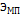 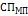 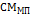 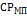 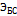 хх«Реализация молодежной политики на территории муниципального образования «Город Воткинск» на 2015-2020г.г.Заместитель главы Администрации города Воткинска по социальным вопросам Ж.А.АлександроваУправление культуры, спорта и молодежной политики1,1110,98410,8861,093